ГБОУ СОШ 2044 ДШО (Дмитровское ш., д. 165Д, корп. 3)Выпускной праздник«Волшебная книга для Пети Грамотейкина»Выпускной праздник «Волшебная книга для Пети Грамотейкина»Подготовительная группа									21.05.2015г.Зал празднично украшен шарами и гирляндами, на стульчиках ребят ожидают мягкие игрушки.Звучат фанфары. В зал входят ведущие (воспитатели группы)Н.И.:  Уважаемые мамы и папы, дорогие бабушки и дедушки! Сегодня мы все немного грустим, потому что настало время расставания. Очень скоро для наших выпускников прозвенит первый школьный звонок. Е.В.:   Позади остались дни,  наполненные увлекательными путешествиями в мир непознанного, неразгаданного;  удивительные открытия, помогавшие нашим детям каждый день, шаг за шагом, познавать окружающий мир  и себя самого в нем. Впереди непростая дорога в мир взрослой школьной жизни. А сегодня они, торжественные и взволнованные, пришли на свой первый выпускной бал. Так давайте же поддержим их нашими аплодисментами!Звучит торжественная музыка полонеза Ф.Шопена, дети входят в зал, выполняют перестроение, встают врассыпную.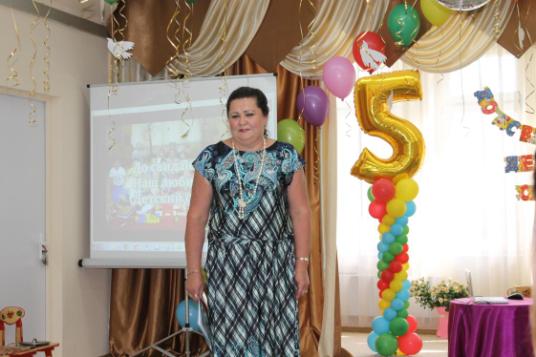 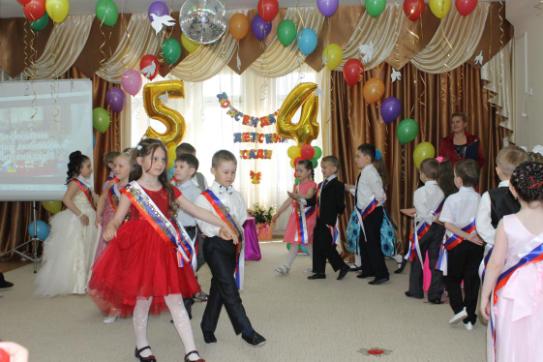 Лаура: Здравствуйте, мамы, папы и гости! Здравствуй, детсад наш родной!Мы с нетерпеньем, особым волненьем ждали наш праздник большой!Катя:  Очень грустно расставаться, но пришла пора прощатьсяС группой, куклами, беседкой, спальней, горкой и скамейкой.Это праздник твой и мой! Первый детский выпускной!Макар:  И с волненьем смотрят мамы на вчерашних дошколятИ теплее взгляд у папы, и подмигивает брат.Арсений: Даже бабушка украдкой поднесла к глазам платокБудет школьником отныне дорогой ее внучок.Влад: Улетаем мы сегодня словно птицы из гнезда.Жаль, приходится прощаться с детским садом навсегдаИсполняется песня «Детский сад – волшебная страна»Никита: Любимые игрушки – и мишки, и петрушки, 
И куклы, и лошадки – проститься нам пора. 
Даша: В портфеле нет вам места, там книжки и тетрадки – 
Уходит в школу ваша детвора.Лиза М.: Прощай, страна Кукляндия, смешная выдумляндия! 
Отправимся скорей к стране Большой фантазии, 
Далекой Первоклассии, неведомой стране.Саша: Любимые игрушки – друзья большие наши.
И вам сегодня тоже мы всем до свиданья скажем.Дети подходят и берут игрушки со стульчиков.Исполняется инсценировка песни «Прощание с игрушками»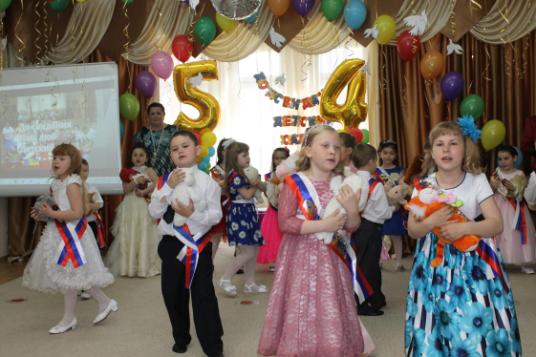 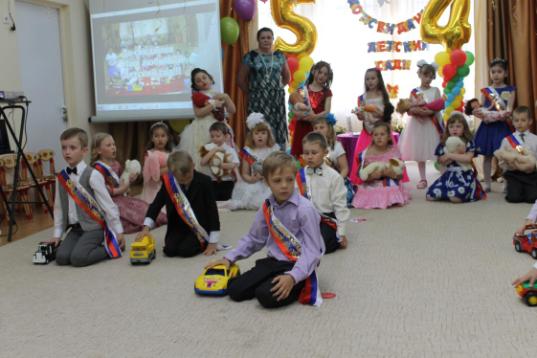 Н.И.:  Недавно вам всем говорили: «малыш», порой называли «проказник», 
Сегодня гостей  мы все  здесь  удивим и сказку подарим  на праздник? 
Мы в детском саду в театр играли.  Смотрите, какими артистами стали! В  центре зала стол с компьютером, за которым сидит Петя Грамотейкин в наушниках,  около него две  его сестры.Сестра Женя: Что делать с нашим Петей, мы не знаем, играет он в компьютер целый день,О школе даже думать не желает, и помогать по дому ему лень.Сестра Лиана: Стоят на полках и скучают книги, их Петенька совсем не признает,Наверно, в школу вместо Пети с портфелем бодро бабушка пойдет.Петя Грамотейкин: Ах, компьютер! Ах, компьютер! Ты ворвался в жизнь мою.Ах, компьютер! Ах, компьютер! Без тебя не ем, не сплю!Ах, компьютер! Ах, компьютер! Не могу я без тебя.Ах, компьютер! Ах, компьютер! Ты околдовал меня.Сестра Женя: Наш Петенька совсем отбился от рук, он не хочет ни читать, ни писать.Сестра Лиана: А самое страшное – он не хочет учиться в школе. Но ведь сидеть за компьютером целый день  - вредно!Сестра Женя: Нам надо позвать на помощь Фею Науки. Без нее не обойтись!Под музыку в зале появляется Фея науки с волшебной книгой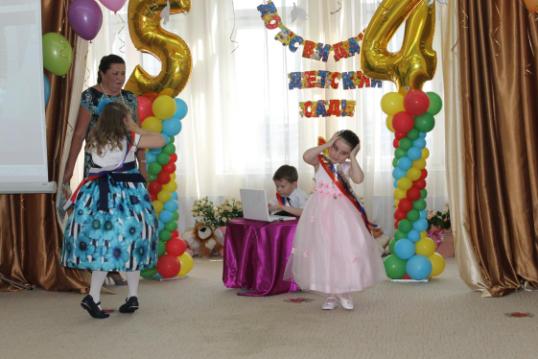 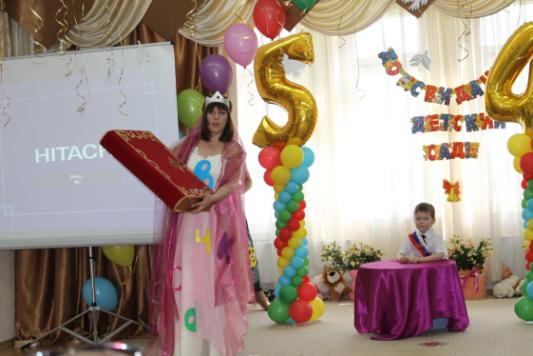 Фея науки: Вот перед вами жертва прогресса. Нет ни к чему у него интереса. Игры, прогулки Петя забыл. Книги компьютер ему заменил. Пете  нужно отдохнуть от компьютера.  Я подарю тебе книгу, которая  готова перед тобой раскрыться. О многом расскажут эти страницы. Тебе стоит поторопиться, волшебство мое недолго длится.Под музыку Фея оставляет книгу, уходит вместе с сестренками. Петя подходит к книге.Петя: Что за чудо, не пойму! То ли сон, то ль наяву.Фея науки ко мне приходила, книгу волшебную мне подарила!Е.В.: Открыв эту книгу, ты, Петя,  попадешь  в страну чудесного волшебства и загадок,  узнаешь много интересного и полезного для жизни. Смелее, вперед, страница первая тебя со всеми нами  ждет.Петя открывает первую страницуПетя: Первую страницу  открываю и маленьких детишек я встречаю. Все красивые такие, очень – очень озорные. Е.В.: Все понятно для чего Фея спрятали их здесь давно. Спешат поздравить первоклашек сегодня наши малыши. Уж очень их стихотворенья просты, смешны и хороши.Под музыку из к/ф «Усатый нянь» в зале появляются малыши, исполняют танец, вслед за ними появляется воспитатель 2 мл.гр.  с большим фотоальбомом.Малыш1: Мы провожаем старших  сегодня в первый класс. Красивые букеты  подарим им сейчас. Малыш 2:  Мы тоже будем в школе,  недолго нам расти. Нам хочется скорее  портфель в руках нести.Малыш  3:  Вы будете учиться  читать, писать, считать. Желаем вам, ребята,  “Пятёрки” получать! Малыш 4:  Как пойдёте в первый класс,  вспоминайте дети нас. Мы немножко подрастём,  в школу тоже мы пойдём.Воспитатель 2 мл группы: Сегодня - праздник, а в праздники принято ходить друг к другу в гости и делать подарки. И мы с малышами  хотим сделать вам необычный подарок - подарить на память вот этот волшебный фотоальбом. Сейчас мы с вами вместе перелистаем страницы и вспомним, как всё начиналось.Под музыку на мультимедии появляется фильм «Какими мы были».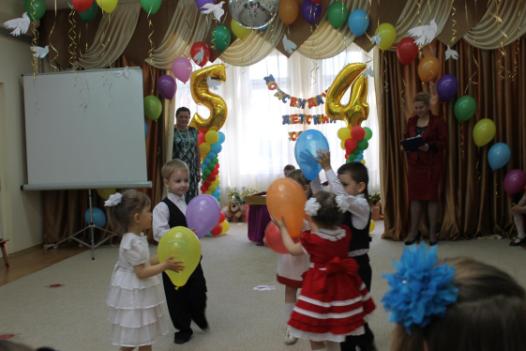 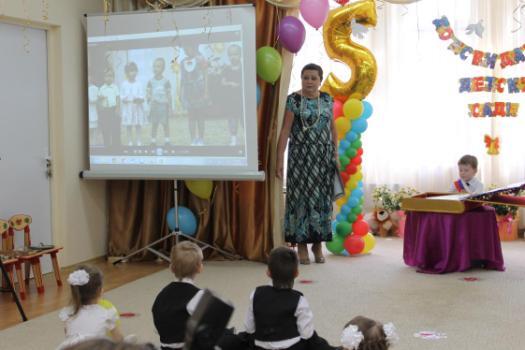 Выпускник Лиля: Все позади – лошадки, куклы, мишки, мы взрослые уже, не малыши.Выпускница Кристина2: Вы можете забрать игрушки, мы вам передаем их от души!Под музыку группа выпускников  дарит игрушки малышамПод музыку малыши уходят из залаЕ.В.: Петя, я думаю, что пришло время заглянуть в волшебную книгу и узнать, что же нас всех ждет дальше.Петя Грамотейкин открывает вторую станицуПетя: На второй странице остров чудес, прошлое всем открывается здесь.Предки охотились, жили в пещере и  не читать, не писать не умели.В школу не нужно им было ходить, как бы хотел я в том прошлом побыть.Группа мальчиков исполняет танец дикарей (пальма)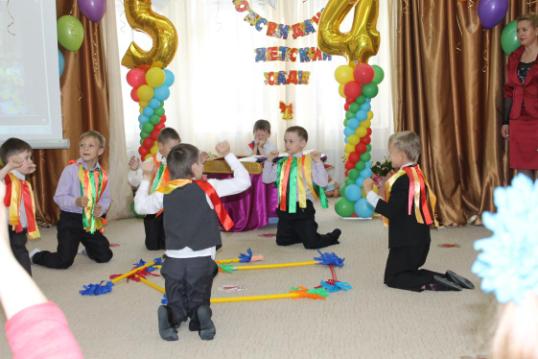 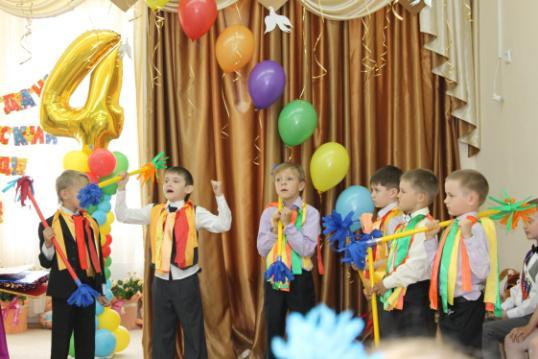 Дикарь Паша: Здравствуй, мальчик! Ты откуда?Дикарь Глеб: Вот так чудо! Вот так чудо!Дикарь Макар: Как ты странно нарядился!Петя: К вам попасть я торопился.  Классный же у вас наряд. С вами поиграть я рад!Дикарь Саша: Нет! Не время нам играть. В школу нам пора бежать.Петя: Это как же? Это что же? Разве быть такое может?Что же вы учите в школе своей? И для чего, ответьте скорей!Дикарь Максим: Мы изучаем травы, коренья, нам пригодится это ученье!Дикарь Алеша: Повадки зверей  изучать ты обязан, иначе ты можешь быть ими наказан.Дикарь Паша: Ребята! Хватит болтать! Нас учитель в класс зовет, Побежали  все вперед!Дикари садятся на местаПетя: Да! Ну и чудеса! Оказывается, школа нужна  даже дикарям. Посмотрим, что еще интересного есть в волшебной книге! Я страницу третью  пролистну  и в Лапландию сейчас со всеми попаду! Там снега! Там льды, сугробы! Там зверям и птицам не до учебы!Петя Грамотейкин открывает третью страницуПод музыку в зале появляется Снежная Королева с волшебными цифрами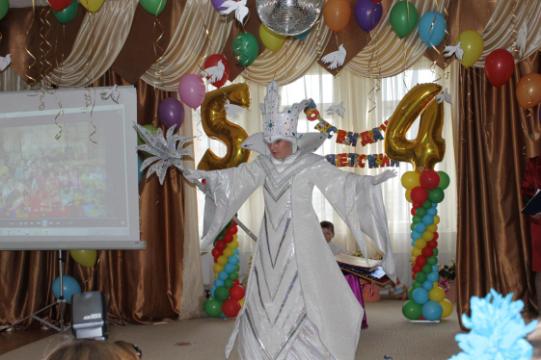 Снежная Королева: Что ж, посчитать с тобою буду рада, только мне нужна награда. Инструменты вы возьмите да  меня все удивите. Очень я люблю оркестр, поиграю с вами вместе.Оркестр исполняет польку «Трик – Трак»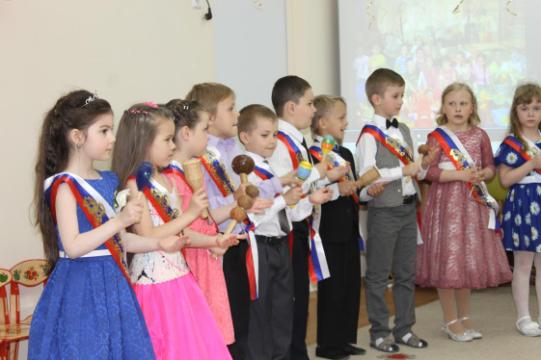 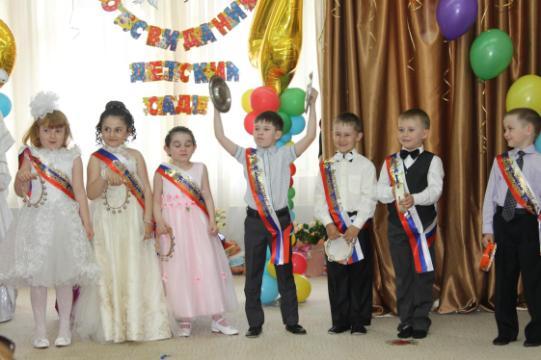 Дети садятся на места, Петя остается в центре залаСнежная Королева: А теперь, ребята и  Петя,  мои волшебные задачки, слушайте  внимательно:Задача первая: В море плавали на льдинах десять маленьких пингвинов.
Шесть за рыбками нырнули, остальные не рискнули.
Сколько же теперь пингвинов в  море плавают на льдинах? Задача вторая: В снег упал Серёжка, а за ним Алешка.
А за ним Иринка, а за ней Маринка.
А потом упал Игнат. Сколько было всех ребят?Задача третья: С неба звездочка упала, в гости к детям забежала.
Две кричат вослед за ней: «Не за будь своих друзей!» 
Сколько ярких звезд пропало, с  неба звездного упало?Задача четвертая: Десять снежных  деревьев было в саду. Восемь срубили в прошлом году. Ответ я, ребята, никак не найду. Сколько ж деревьев осталось в саду? Снежная Королева: Спасибо вам, ребята, за хорошие знания математики, помните, что это самая точная наука, которая требует  колоссального внимания. Примите от меня в подарок волшебные цифры 4 и 5. Это те оценки, на которые вы должны  учиться в школе. А мне пора в свою снежную страну математики. До новой встречи!Снежная Королева уходитПетя Грамотейкин: Это как же? Это что же? Разве быть такое может?Е.В.: Еще как может, если ты, Петя, если не будешь долгое время проводить у компьютера, а почаще станешь заглядывать в книги, тогда в твоем дневнике  будут одни четверки и пятерки. Петя Грамотейкин: Ладно, согласен, загляну в книгу еще раз. Что там, на  четвертой странице,  какие – то интересные значки и палочки, похоже это музыкальные  нотки, которые принялись за волшебную работу. Петя Грамотейкин открывает четвертую страницуЕ.В.: Да, Петя, стали песенку писать быстро в нотную тетрадь. Песня в ноты превратилась, рассмеялась, оживилась, и  пропела звонко нотам: «Всем спасибо за работу!». Песня получилась дружной и конечно всем нам  нужной.Исполняется песня «С нами друг»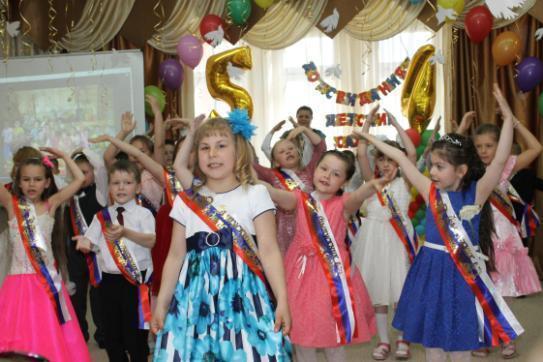 Дети садятся на местаПетя Грамотейкин: А что в школе дружба тоже нужна? Е.В.: Конечно, Петя! Еще как! Без дружбы невозможно жить на свете. Ведь когда ребята вместе они готовы  и дом построить  и сад вырастить и мир посмотреть. Петя Грамотейкин: Это что значит, в школе нужно  со всеми дружить  и делиться игрушками?Е.В.: Петя, неужели ты не знаешь, что в школу  с собой ученики  берут совершенно другое.Петя: А что?Е.В.: Ребята, давайте покажем Пете, что нужно брать с собой в школу.Под музыку проводится игра «Собери портфели с завязанными глазами»На середину зала выкатывают столы, на которых лежат школьные принадлежности и игрушки. Задача: участнику с  завязанными глазами необходимо положить в портфель только школьные принадлежности.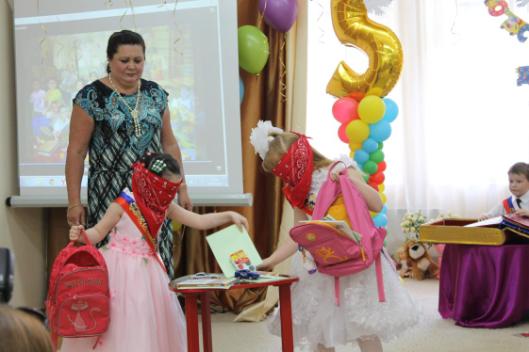 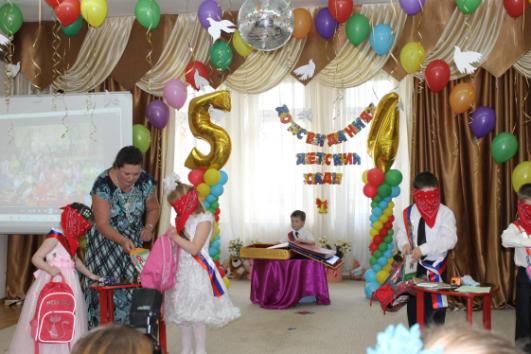 Е.В.: Теперь – то, Петя, ты понял,  что для школьника самые главные принадлежности – это ручки, карандаши, тетрадки, линейки и учебники.Петя Грамотейкин: Да, все понятно! Какая же интересная книга, сколько нового я узнаю из нее. Посмотрим, что меня ждет на следующей странице.Петя Грамотейкин открывает пятую страницуВот это да, солнце восходит над планетой Земля, озаряя ее светом и теплом.Е.В.: Правильно, Петя,  восходящее солнце это рождение нового дня, это тепло и свет, радость и энергия для всего доброго и хорошего на свете. Это яркая дорога для будущего, а что такое будущее? Это наши любимые дети, дети 21 века.Дети берут необходимые атрибуты, строятся Исполняется музыкально – ритмическая композиция с султанчиками и обручами «Солнце 21 века»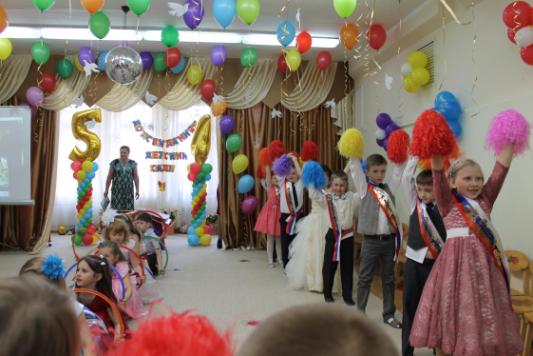 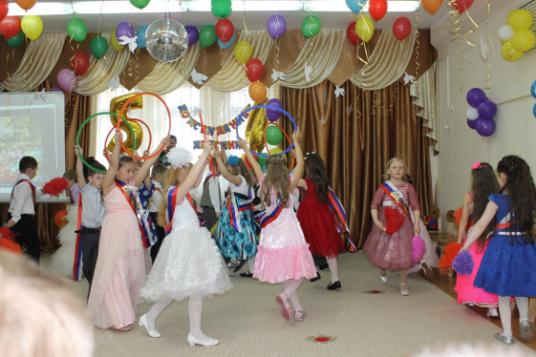 Дети садятся на местаПетя Грамотейкин: А что, все -  все ребята с большим желанием хотят учиться?Е.В.: Чтобы  узнать об этом перелистни, пожалуйся,  следующую страницу волшебной книги,  на которой  тебя ждет поучительный рассказ, ответ  на твой вопрос. Слушай и смотри внимательно.Петя Грамотейкин перелистывает  шестую страницу, под музыку в зале появляются герои  рассказа «Ваня идёт  в школу».Ведущий Маша: У Ванюши нынче праздник:Наш Ванюша  - первоклассник! Он по улице идёт, удивляя весь народ.Только… Ваня не один. Кто за Ваней? Поглядим. Смотрят взрослые и дети,А за Ваней… поезд едет. Кто за Ванечкой спешит?Дети: Мамочка! (К Ванечке подходит мамочка Лиза С. с букетом цветов).Ведущий Маша: Кто за Ванечкой бежит?Дети: Папочка! (К Ване подходит папа с портфелем).Ведущий Маша: Кто за Ваней ковыляет?Дети: Бабушка! (Выходит бабушка с пирожком).Ведущий Маша: Кто кряхтит, но догоняет?Дети: Дедушка! (Выходит дедушка с палочкой).Ведущий Маша: Нам скажите, почему прицепились вы к нему? Разве Ваня паровоз, что вагончики привёз?Мама Лиза С.: А кто рубашку застегнёт?Дети: Сам!Папа Максим: А кто портфельчик понесёт?Дети: Сам!Бабушка Катя: Кто маслом булочку помажет?Дети: Сам!Дедушка Глеб: Кто ботиночки завяжет?Дети: Сам!Мама Лиза С.: Но он же ещё маленький! Но он же ещё слабенький!Он такой изнеженный! Он такой болезненный!Папа Максим: Пожалейте вы его, первоклашку моего!Отпросился я с работы, чтобы взять его заботы.Бабушка Катя: Отощает мой внучок – дам ему я пирожок!Дедушка Глеб: Пропустите на урок – завяжу ему шнурок.Ведущий Маша: Это – просто ерунда, не годится никуда.Кто историю узнал, тот на ус свой намотал!Не похожи, будьте, дети, на такого вот, на Ваню.(Участники инсценировки садятся на стульчики).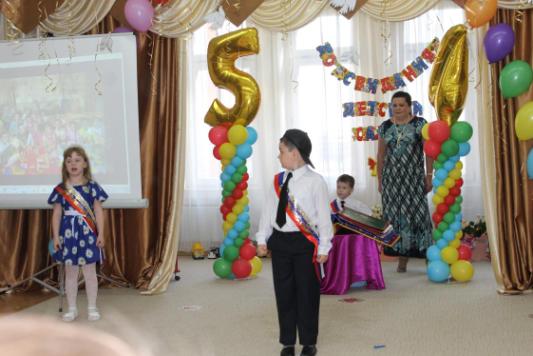 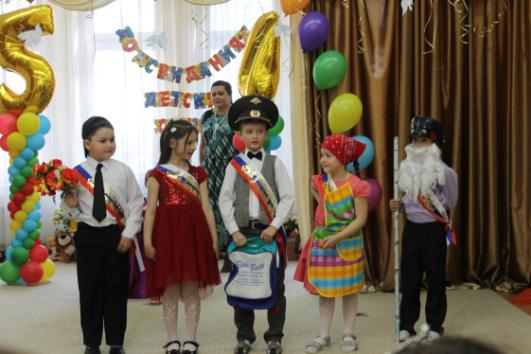 Е.В.: Наши дети в день весенний были в милом настроении.На скамейке ворковали и о будущем мечтали.Глеб: В школе буду я учиться, обещаю не лениться,Потому как подрасту, стать ученым я хочу.И компьютер изучить, с математикой дружить.Географией владеть, чтобы мир весь посмотреть.Кристина: Вот, когда я подрасту сразу замуж я пойду.Мужа выберу, как папа, чтоб меня встречал у трапа,Стюардессой стать хочу – в самолете полечу!Максим: Стать архитектором мечтаю, построить город без углов.Мечту сейчас осуществляю: дома рисую из кругов. (показывает картинку круглого дома).Дом мой достроен, в нем нет ни угла, Ура! Мама, сбылась моя мечта!Больше не сможешь, как прежде, любя, в угол поставить меня.София: Стать художницей мечтаю! Буду я картины рисовать.
Все свои работы буду в Лувре выставлять.Также я буду книги читать, к знаниям стремиться.Чтобы очень умной стать и ездить за границу!Дима: А я профессию лучше найду – твердо решил – в повара я пойду!Буду готовить чудесный обед, на завтрак пожарю вкусный омлет,Сладкий компот для ребят я сварю, всех пирожками я угощу!Алеша: А за меня мечтают мама, папа, бабушка, друзья…Все дают советы мне наперебой, только все равно останусь я самим собой!Хочу быть просто я хорошим человеком, чтоб в ногу весело шагать нам с наступившим веком!Побольше знать, поменьше спать, девчонок в школе защищать, Быть вежливым везде, всегда! Конфетку съесть хотите?Все: Да!Паша: А я хочу быть офицером! Покой и мир страны хранить!Во всем хочу я быть примером, и Родине своей служить!Е.В.: Мечты Ваши достойны уважения. Родителям хотим мы пожелать:На все года Вам мудрости, терпенья. Чтоб вместе все мечты осуществлять!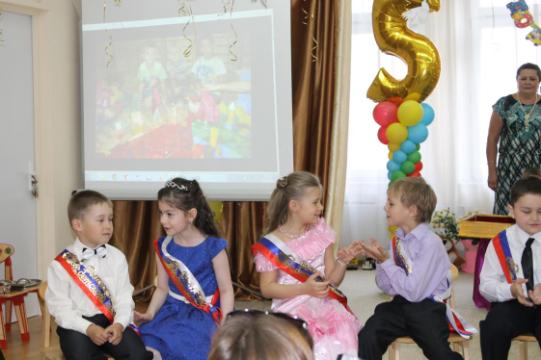 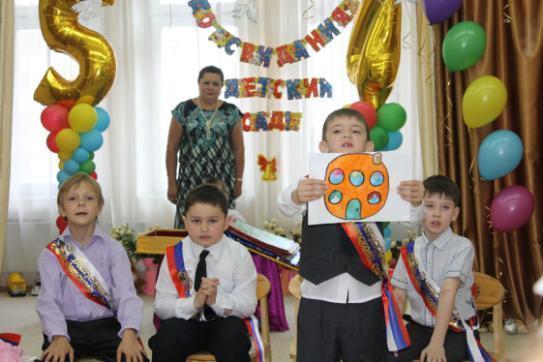 Проводится игра «Живые буквы»На полу разложены буквы. По заданию ведущего надо собрать слово и выстроиться в ряд.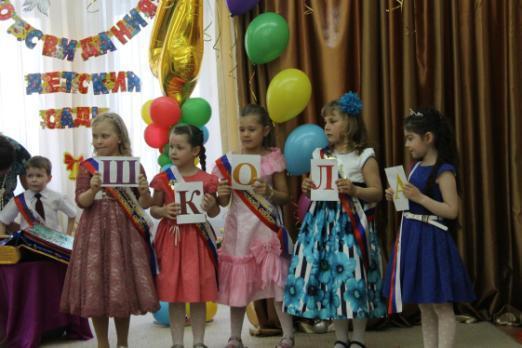 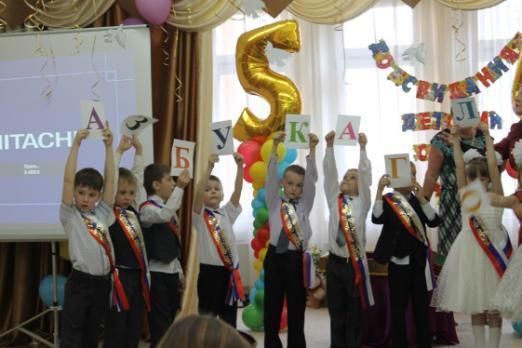 Е.В.: Правильно! Ну а теперь не пора ли тебе снова заглянуть в волшебную книгу Знаний?Петя Грамотейкин: С большим удовольствием, только в ней не осталось ни одной страницы, что же теперь делать?Е.В.: Я думаю, что ответ на твой вопрос даст нам  Фея Знаний.Под музыку в зале появляется Фея Знаний с указом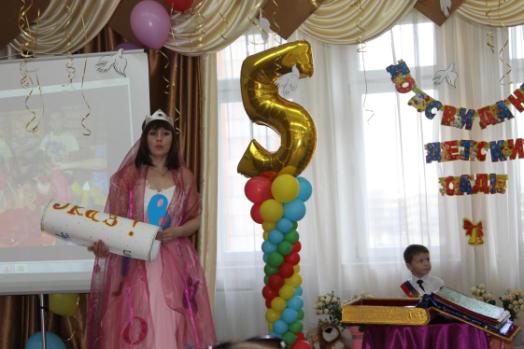 Фея Знаний: Страницы моей волшебной книги закончились. Но на свете есть еще огромное множество интересных книг, которые  своих читателей. Ведь чтение  позволяет отвлечься от повседневности и погрузиться в другой мир, испытать чувства и переживания людей прошлых эпох, перенестись в фантастические миры будущего, узнать о традициях древности и познакомиться с историческими событиями. Не позволяйте, дорогие ребята,  новым технологиям вытиснуть из вашей жизни такое удовольствие, как чтение книг.Петя: Теперь – то я понял, что чтение книг – это и удовольствие и польза.Фея знаний: За то, что вы, ребята,  проявили  волю и терпение, показали  находчивость и смекалку, проявили талант и творчество. Я, Фея Знаний, своим праздничным указом посвящаю вас в школьники. Фея Знаний открывает указ, зачитываетОтныне вы должны каждый день ходить в школу и получать только «4» и «5»!Наказываю вам, ребята, быть трудолюбивыми и воспитанными первоклассниками!Летом перед школой не только играть и загорать, но и читать сказки!Свой любимый детский сад никогда не забывать и приходить в гости!Отныне вы не дошкольники, теперь вы – первоклассники!Желаю вам здоровья и успехов! До свиданья! (Уходит)Е.В.: Со сказкой жаль расстаться, еще бы в ней остаться,Но вот уже вальс закружил ребят, и  кружится с ними весь детский сад.В школу уходит веселый отряд маленьких дошколят.Исполняется прощальный вальс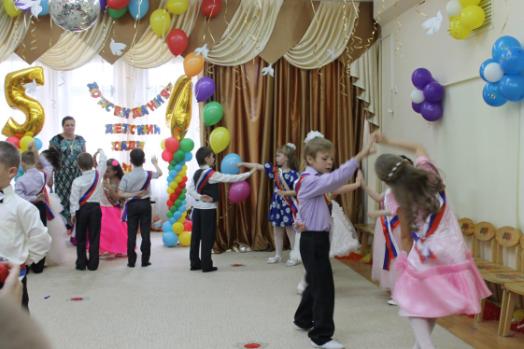 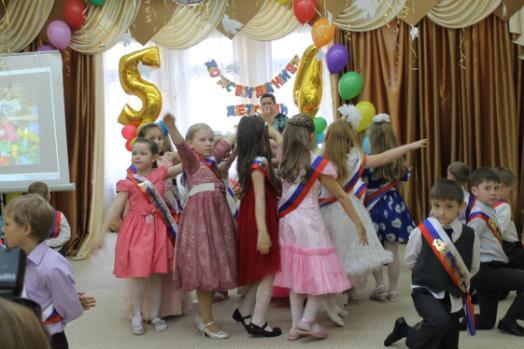 Дети встают врассыпнуюКсения: Мы сегодня с детским садом навсегда прощаемся,Нам теперь учиться надо, в школу собираемся!Лиля: Спасибо воспитателям за ласку и тепло.Нам было с вами рядышком и в хмурый день светло.Лиза С.:  Наши  нянечке, спасибо, вам за солнечность улыбок,За вниманье, за уют, за сердечный добрый труд!Полина: Говорим мы поварам: от души спасибо вам!Обойди хоть целый свет, лучше вашей каши нет!Маша: За то, что дом наш – детский сад был год от года краше, Сказать спасибо мы хотим  заведующей нашей.Женя: Всем, кто каждую минуту беспокоился о нас,Дружно говорим все хором:Все хором: Спасибо – много, много, много раз!Звучит торжественная музыка, дети берут  цветы, поздравляют сотрудников детского сада.Дети садятся на местаН.И.: А сейчас для торжественного поздравления и вручения дипломов слово предоставляется нашей замечательной заведующей Ольге Владимировне.Под торжественную музыку дети получают дипломы и подаркиЕ.В.: А сейчас слово для поздравления мы  предоставляется нашим замечательным родителям.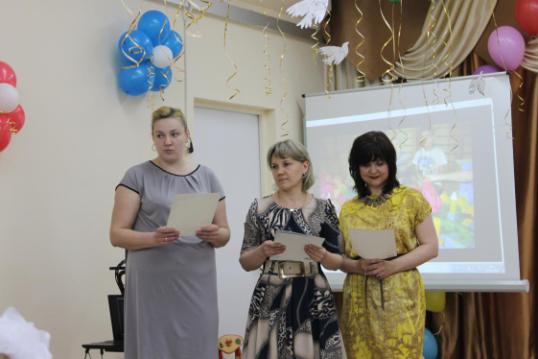 Н.И.:  Вот и подошел к концу наш праздник.Ах,  как нелегко расставаться нам с вами,И вас из – под крылышка в свет выпускать.Е.В.: Мы стали родными, мы стали друзьями,И лучше вам, кажется, не отыскать.Н.И.: Сегодня, ребята, мы вас поздравляем!Вы в школу идете учиться, дружить.Е.В.: Успехов, здоровья вам всем пожелаем,И свой детский сад никогда не забыть.Под торжественную музыку дети берут воздушные шары, строятся  друг за другом. 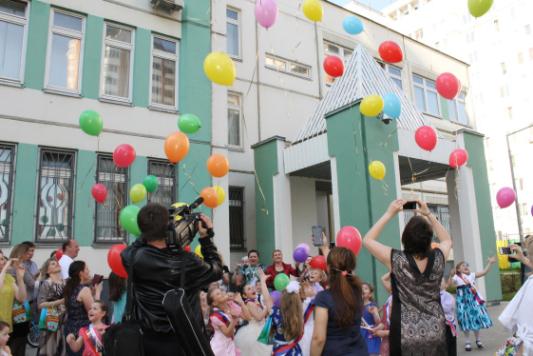 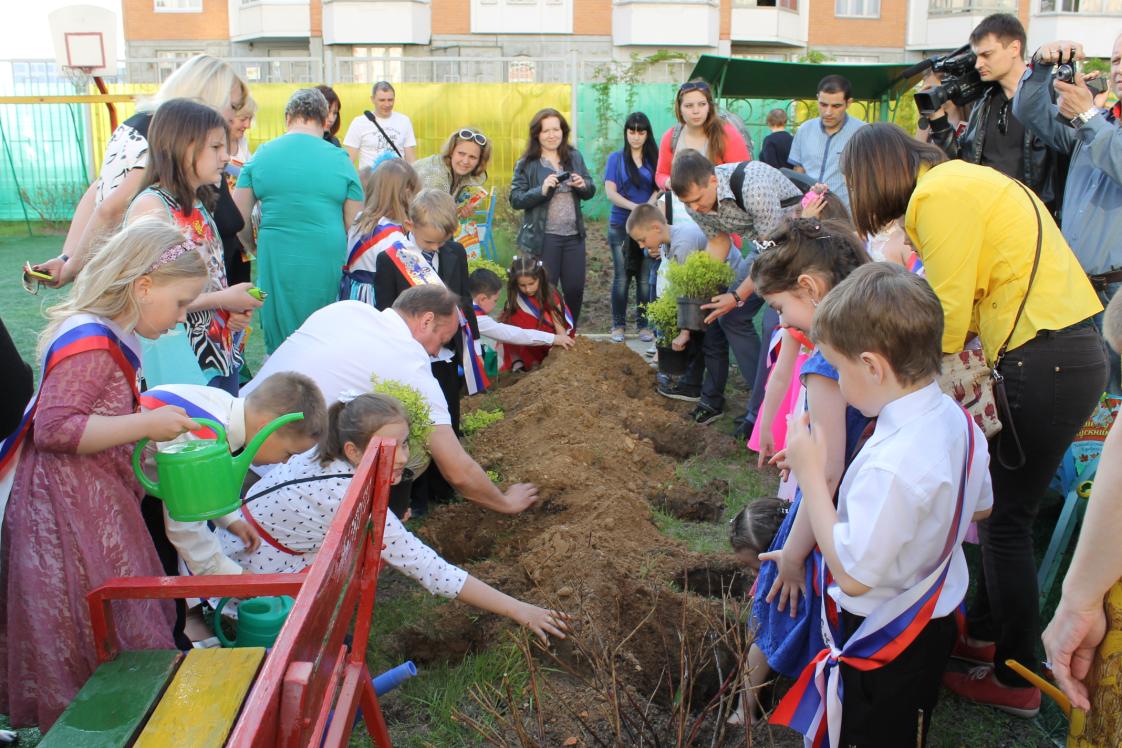 Подготовительная группа21.05.2015Воспитатель Алымова Н.И.